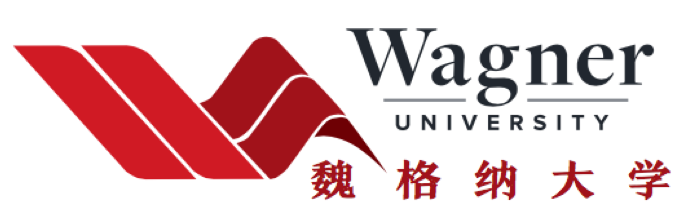 魏格纳大学报名表2022版姓名性别性别出生日期出生日期出生日期所在城市所在城市最高学历最高学历最高学历最高学历所在教会（机构）所在教会（机构）所在教会（机构）所在教会（机构）所在教会（机构）个人手机个人手机邮箱地址邮箱地址邮箱地址微信微信所在教会机构负责人姓名所在教会机构负责人姓名所在教会机构负责人姓名所在教会机构负责人姓名教会机构负责人联系方式教会机构负责人联系方式教会机构负责人联系方式教会机构负责人联系方式教会机构负责人联系方式教会机构负责人联系方式报读学位级别报读学位级别报读学位级别报名推荐人报名推荐人报名推荐人报名推荐人报名推荐人报名推荐人个人简历（请列出过去10年个人教育经历或工作（事奉）经历）：个人简历（请列出过去10年个人教育经历或工作（事奉）经历）：个人简历（请列出过去10年个人教育经历或工作（事奉）经历）：个人简历（请列出过去10年个人教育经历或工作（事奉）经历）：个人简历（请列出过去10年个人教育经历或工作（事奉）经历）：个人简历（请列出过去10年个人教育经历或工作（事奉）经历）：个人简历（请列出过去10年个人教育经历或工作（事奉）经历）：个人简历（请列出过去10年个人教育经历或工作（事奉）经历）：个人简历（请列出过去10年个人教育经历或工作（事奉）经历）：个人简历（请列出过去10年个人教育经历或工作（事奉）经历）：个人简历（请列出过去10年个人教育经历或工作（事奉）经历）：个人简历（请列出过去10年个人教育经历或工作（事奉）经历）：个人简历（请列出过去10年个人教育经历或工作（事奉）经历）：个人简历（请列出过去10年个人教育经历或工作（事奉）经历）：个人简历（请列出过去10年个人教育经历或工作（事奉）经历）：个人异象或未来3-5年要专注的领域：个人异象或未来3-5年要专注的领域：个人异象或未来3-5年要专注的领域：个人异象或未来3-5年要专注的领域：个人异象或未来3-5年要专注的领域：个人异象或未来3-5年要专注的领域：个人异象或未来3-5年要专注的领域：个人异象或未来3-5年要专注的领域：个人异象或未来3-5年要专注的领域：个人异象或未来3-5年要专注的领域：个人异象或未来3-5年要专注的领域：个人异象或未来3-5年要专注的领域：个人异象或未来3-5年要专注的领域：个人异象或未来3-5年要专注的领域：个人异象或未来3-5年要专注的领域：个人就读期望值：个人就读期望值：个人就读期望值：个人就读期望值：个人就读期望值：个人就读期望值：个人就读期望值：个人就读期望值：个人就读期望值：个人就读期望值：个人就读期望值：个人就读期望值：个人就读期望值：个人就读期望值：个人就读期望值：学生守则：1、按时按质完成学习任务。2、学生之间彼此尊重接纳，彼此爱护服事。3、真实，真诚。信任同学和老师，在学习讨论中保持开放心态，用心思考，真实敞开讨论学术问题。4、学习讨论或小组班会中涉及个人隐私问题严格保密，不向任何第三方泄露或评价。如果同意以上学生守则，请在下面表格中签名。学生守则：1、按时按质完成学习任务。2、学生之间彼此尊重接纳，彼此爱护服事。3、真实，真诚。信任同学和老师，在学习讨论中保持开放心态，用心思考，真实敞开讨论学术问题。4、学习讨论或小组班会中涉及个人隐私问题严格保密，不向任何第三方泄露或评价。如果同意以上学生守则，请在下面表格中签名。学生守则：1、按时按质完成学习任务。2、学生之间彼此尊重接纳，彼此爱护服事。3、真实，真诚。信任同学和老师，在学习讨论中保持开放心态，用心思考，真实敞开讨论学术问题。4、学习讨论或小组班会中涉及个人隐私问题严格保密，不向任何第三方泄露或评价。如果同意以上学生守则，请在下面表格中签名。学生守则：1、按时按质完成学习任务。2、学生之间彼此尊重接纳，彼此爱护服事。3、真实，真诚。信任同学和老师，在学习讨论中保持开放心态，用心思考，真实敞开讨论学术问题。4、学习讨论或小组班会中涉及个人隐私问题严格保密，不向任何第三方泄露或评价。如果同意以上学生守则，请在下面表格中签名。学生守则：1、按时按质完成学习任务。2、学生之间彼此尊重接纳，彼此爱护服事。3、真实，真诚。信任同学和老师，在学习讨论中保持开放心态，用心思考，真实敞开讨论学术问题。4、学习讨论或小组班会中涉及个人隐私问题严格保密，不向任何第三方泄露或评价。如果同意以上学生守则，请在下面表格中签名。学生守则：1、按时按质完成学习任务。2、学生之间彼此尊重接纳，彼此爱护服事。3、真实，真诚。信任同学和老师，在学习讨论中保持开放心态，用心思考，真实敞开讨论学术问题。4、学习讨论或小组班会中涉及个人隐私问题严格保密，不向任何第三方泄露或评价。如果同意以上学生守则，请在下面表格中签名。学生守则：1、按时按质完成学习任务。2、学生之间彼此尊重接纳，彼此爱护服事。3、真实，真诚。信任同学和老师，在学习讨论中保持开放心态，用心思考，真实敞开讨论学术问题。4、学习讨论或小组班会中涉及个人隐私问题严格保密，不向任何第三方泄露或评价。如果同意以上学生守则，请在下面表格中签名。学生守则：1、按时按质完成学习任务。2、学生之间彼此尊重接纳，彼此爱护服事。3、真实，真诚。信任同学和老师，在学习讨论中保持开放心态，用心思考，真实敞开讨论学术问题。4、学习讨论或小组班会中涉及个人隐私问题严格保密，不向任何第三方泄露或评价。如果同意以上学生守则，请在下面表格中签名。学生守则：1、按时按质完成学习任务。2、学生之间彼此尊重接纳，彼此爱护服事。3、真实，真诚。信任同学和老师，在学习讨论中保持开放心态，用心思考，真实敞开讨论学术问题。4、学习讨论或小组班会中涉及个人隐私问题严格保密，不向任何第三方泄露或评价。如果同意以上学生守则，请在下面表格中签名。学生守则：1、按时按质完成学习任务。2、学生之间彼此尊重接纳，彼此爱护服事。3、真实，真诚。信任同学和老师，在学习讨论中保持开放心态，用心思考，真实敞开讨论学术问题。4、学习讨论或小组班会中涉及个人隐私问题严格保密，不向任何第三方泄露或评价。如果同意以上学生守则，请在下面表格中签名。学生守则：1、按时按质完成学习任务。2、学生之间彼此尊重接纳，彼此爱护服事。3、真实，真诚。信任同学和老师，在学习讨论中保持开放心态，用心思考，真实敞开讨论学术问题。4、学习讨论或小组班会中涉及个人隐私问题严格保密，不向任何第三方泄露或评价。如果同意以上学生守则，请在下面表格中签名。学生守则：1、按时按质完成学习任务。2、学生之间彼此尊重接纳，彼此爱护服事。3、真实，真诚。信任同学和老师，在学习讨论中保持开放心态，用心思考，真实敞开讨论学术问题。4、学习讨论或小组班会中涉及个人隐私问题严格保密，不向任何第三方泄露或评价。如果同意以上学生守则，请在下面表格中签名。学生守则：1、按时按质完成学习任务。2、学生之间彼此尊重接纳，彼此爱护服事。3、真实，真诚。信任同学和老师，在学习讨论中保持开放心态，用心思考，真实敞开讨论学术问题。4、学习讨论或小组班会中涉及个人隐私问题严格保密，不向任何第三方泄露或评价。如果同意以上学生守则，请在下面表格中签名。学生守则：1、按时按质完成学习任务。2、学生之间彼此尊重接纳，彼此爱护服事。3、真实，真诚。信任同学和老师，在学习讨论中保持开放心态，用心思考，真实敞开讨论学术问题。4、学习讨论或小组班会中涉及个人隐私问题严格保密，不向任何第三方泄露或评价。如果同意以上学生守则，请在下面表格中签名。学生守则：1、按时按质完成学习任务。2、学生之间彼此尊重接纳，彼此爱护服事。3、真实，真诚。信任同学和老师，在学习讨论中保持开放心态，用心思考，真实敞开讨论学术问题。4、学习讨论或小组班会中涉及个人隐私问题严格保密，不向任何第三方泄露或评价。如果同意以上学生守则，请在下面表格中签名。我同意持守以上学员守则,签名我同意持守以上学员守则,签名我同意持守以上学员守则,签名我同意持守以上学员守则,签名我同意持守以上学员守则,签名我同意持守以上学员守则,签名签名日期签名日期签名日期请填好表格后另存为另一文件，然后发回给：kitty@wagner.university  请填好表格后另存为另一文件，然后发回给：kitty@wagner.university  请填好表格后另存为另一文件，然后发回给：kitty@wagner.university  请填好表格后另存为另一文件，然后发回给：kitty@wagner.university  请填好表格后另存为另一文件，然后发回给：kitty@wagner.university  请填好表格后另存为另一文件，然后发回给：kitty@wagner.university  请填好表格后另存为另一文件，然后发回给：kitty@wagner.university  请填好表格后另存为另一文件，然后发回给：kitty@wagner.university  请填好表格后另存为另一文件，然后发回给：kitty@wagner.university  请填好表格后另存为另一文件，然后发回给：kitty@wagner.university  请填好表格后另存为另一文件，然后发回给：kitty@wagner.university  请填好表格后另存为另一文件，然后发回给：kitty@wagner.university  请填好表格后另存为另一文件，然后发回给：kitty@wagner.university  请填好表格后另存为另一文件，然后发回给：kitty@wagner.university  请填好表格后另存为另一文件，然后发回给：kitty@wagner.university  